ΠΑΝΕΠΙΣΤΗΜΙΟ ΠΕΛΟΠΟΝΝΗΣΟΥΤΜΗΜΑ ΙΣΤΟΡΙΑΣ ΑΡΧΑΙΟΛΟΓΙΑΣ ΚΑΙ ΔΙΑΧΕΙΡΙΣΗΣ ΠΟΛΙΤΙΣΜΙΚΩΝ ΑΓΑΘΩΝΜΑΘΗΜΑ: ΑΡΧΑΙΑ ΕΛΛΗΝΙΚΗ   ΓΡΑΜΜΑΤΕΙΑ. ΟΜΗΡΙΚΑ  ΕΠΗΤΙΤΛΟΣ : ΡΑΨΩΔΙΑ Λ, ΠΡΟΣΠΑΘΕΙΑ ΑΝΑΛΥΣΗΣ 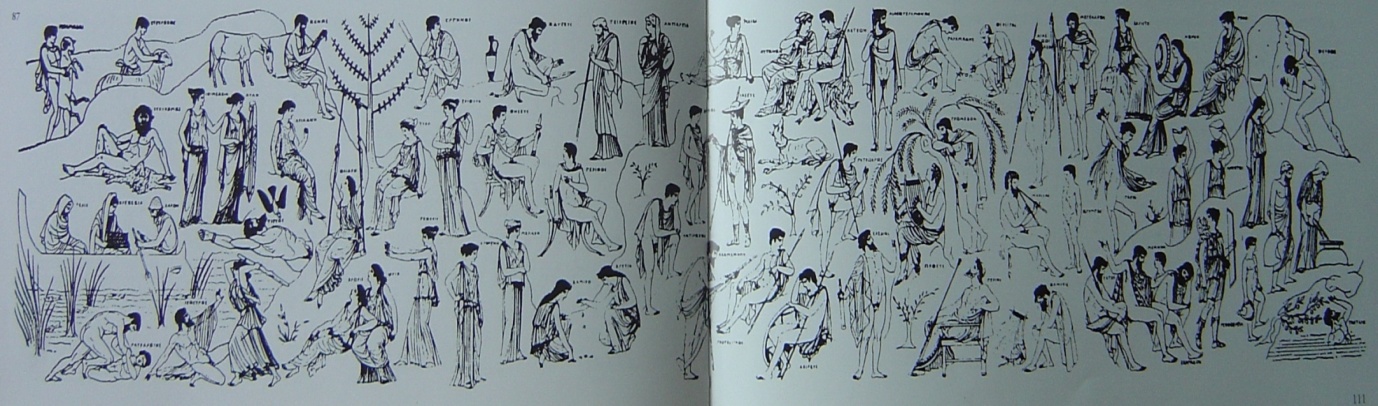 ΔΙΔΑΣΚΟΥΣΑ: κ. Βολονάκη  ΕλένηΦΟΙΤΗΤΡΙΑ: Μπούνα Ευαγγελία      ΕΞΑΜΗΝΟ: Ζ΄                              Καλαμάτα, Νοέμβριος 2013 ΠΕΡΙΕΧΟΜΕΝΑΕισαγωγή ……………………………………………………………………..3Κεφάλαιο 1: Γενικά στοιχεία. Βασική δομή ..…………….…………………4Κεφάλαιο 2: Ύφος. Αφηγηματικές τεχνικές ….……………………………..5Κεφάλαιο 3: Τυπικές σκηνές ……………..………………………………….7Κεφάλαιο 4: Στοιχεία πολιτισμού και ιδεολογίας…….……….……………..8Κεφάλαιο 5 : Το θεϊκό στοιχείο .…………………………………………….11Κεφάλαιο 6 : Το ηρωικό στοιχείο …………………………………………...14Κεφάλαιο 7 : Η σημασία της ραψωδίας για την προώθηση της πλοκής …..18Βιβλιογραφία …………………………………………………………………19ΕΙΣΑΓΩΓΗ   Στην παρούσα προσπάθεια ανάλυσης της ραψωδίας λ θα επεξεργαστούμε επτά κεφάλαια ως εξής. Το πρώτο περιλαμβάνει βασικά ερμηνευτικά στοιχεία σχετικά με τους στόχους που εκπληρώνει ο ποιητής μέσα από την Νέκυια αλλά και αναφορικά με την δομή πάνω στην οποία διαρθρώνεται η εν λόγω ραψωδία. Το δεύτερο κεφάλαιο δίνει πληροφορίες για το ύφος της ραψωδίας αλλά και παραδείγματα αφηγηματικών τεχνικών όπως αυτές χρησιμοποιούνται στο κομμάτι αυτό της Οδύσσειας. Στο τρίτο κεφάλαιο αναλύεται στα σημαντικότερα βήματά της η τυπική σκηνή θυσίας της Νέκυιας. Την πραγματοποιεί ο Οδυσσέας λίγο πριν διαβεί τις πύλες του Άδη για να λάβει τον πολύτιμο χρησμό του Τειρεσία για τον οποίο άλλωστε θα επιχειρήσει αυτή την κατάβαση στο αθέατο για τους θνητούς Κάτω Κόσμο.    Το τέταρτο κεφάλαιο συγκεντρώνει όλα τα στοιχεία που μας πληροφορούν για τις αντιλήψεις και τα πιστεύω του ομηρικού ανθρώπου αναφορικά με τον θάνατο, την θέση της γυναίκας, τον οίκο, την βασιλεία κάθε πτυχής του πολιτισμού και ιδεολογίας που μπορούμε να αντλήσουμε από την Νέκυια.    Στο πέμπτο κεφάλαιο θα μελετήσουμε όλα τα ονόματα θεών που επικαλείται ο ποιητής στην λ ραψωδία, τους λογότυπους που τα συνοδεύουν, στοιχεία για την μυθική τους δράση, την συμμετοχή τους στην αφήγηση. Το έκτο κεφάλαιο περιλαμβάνει  όλους τους ήρωες, άνδρες και γυναίκες που συναντά ο Οδυσσέας στο ταξίδι του στον Άδη και μια σύντομη περιγραφή ορισμένων στοιχείων γι’ αυτούς. Το τελευταίο κεφάλαιο, συνοψίζεται η σημασία της ραψωδίας λ για το ποίημα που δεν προωθεί απλά την πλοκή μέσω ενός ακόμη επεισοδίου, της προφητείας του Τειρεσία αλλά ξεναγεί τον ακροατή του ποιήματος σε μια πρωτότυπη και υπερβατική εμπειρία, έμπνευση μοναδική του ποιητή που οξύνει την φαντασία, την αγωνία αλλά και την συμπάθειά του για τον πολύπαθο Οδυσσέα.    Στο εξώφυλλο επιλέγεται μια σχεδιαστική αποκατάσταση της τοιχογραφίας Νέκυια του Πολύγνωτου του Θάσιου (της οποίας σώζεται μόνο η πλήρης περιγραφή) από τον τοίχο αριστερά της εισόδου στη λέσχη των Κνιδίων στους Δελφούς, εμπνευσμένης από την αντίστοιχη ομηρική ραψωδία, όπως την φαντάστηκε ο  νεότερος μελετητής του, C. Robert. Κεφάλαιο 1: Γενικά στοιχεία. Βασική δομή   Η ραψωδία λ ιστορεί το ταξίδι του Οδυσσέα στον Κάτω Κόσμο καταλαμβάνοντας μάλιστα περίοπτη θέση στο έπος. Το εν λόγω ταξίδι εισάγεται με προσοχή στον κορμό της ιστορίας -μέσω των οδηγιών της Κίρκης- και επηρεάζει την μετέπειτα αφήγηση μέσω της προφητείας του Τειρεσία. Η προφητεία αυτή εξάλλου, είναι ο λόγος του Οδυσσέα και η πρόφαση του ποιητή για να «επιχειρήσουν» αυτή την υπερβατική εμπειρία.    Είναι αξιοθαύμαστη η δεξιοτεχνία που επιστρατεύεται για την οργάνωση του  ετερογενούς υλικού σε ένα συνεκτικό σύνολο. Οι ιδιαιτερότητες του υλικού, της δομής και της ποιητικής πραγμάτευσης ανάγονται ακριβώς στον ανορθόδοξο χαρακτήρα του επεισοδίου. Καμιά άλλη περιπέτεια δεν είναι τόσο επικίνδυνη και οριακή για την ανθρώπινη εμπειρία. Για παράδειγμα στη συνάντηση με τους Λωτοφάγους ο Οδυσσέας έχει απλά περάσει στο χώρο της φαντασίας και του παραμυθιού ˙ στην Νέκυια θα αγγίξει τα όρια ζωής και θανάτου.    Ένα σημαντικό πρόβλημα αναφορικά με τη ραψωδία λ είναι η διάσταση που προκάλεσε στις απόψεις των μελετητών της ως προς το αν είναι ενιαίο επεισόδιο ή απλά αποτέλεσμα συνένωσης πολλών μικρότερων επεισοδίων. Πιο αναλυτικά, η ετερογένεια των επεισοδίων της ραψωδίας, η φαινομενική έλλειψη συνοχής και η παράθεση στοιχείων που αντλήθηκαν από ετερόκλητες μυθολογικές και θρησκευτικές πηγές (κατάβαση ενός ήρωα στον Άδη, θυσίες και επικλήσεις νεκρών, νεκυομαντεία, εμφάνιση νεκρών ηρώων) έδωσαν σε ορισμένους μελετητές την εντύπωση ότι η ραψωδία δεν είναι παρά συνένωση διάφορων στρωμάτων υλικού από διαφορετικές χρονικές περιόδους. Παρόλα αυτά να ειπωθεί ότι δεν έχουν προκύψει ακόμα ασφαλή συμπεράσματα για την αυτοτέλεια ή όχι του επεισοδίου. Η γοητεία ακριβώς που ασκεί στους μελετητές βρίσκεται στην πρωτοτυπία του θέματος και της δομής του.    Ας έλθουμε τώρα στις προθέσεις του Ομήρου. Γιατί να στείλει τον ήρωα του στον Άδη, τόπο όπου μόνο ήρωες του μεγέθους του Ηρακλή έχουν πρόσβαση –και μάλιστα στα πλαίσια άθλου; Καταρχάς, η διαφορά Οδυσσέα-Ηρακλή έγκειται στα κίνητρα αφού ο Οδυσσέας παρουσιάζεται να επιχειρεί την κατάβαση όχι από ηρωισμό αλλά από ανάγκη για την προφητεία του Τειρεσία. Αυτό ωστόσο δεν είναι επαρκής εξήγηση: εξάλλου οι προφητείες του Τειρεσία θα μπορούσαν να ακουστούν κι από το στόμα της Κίρκης κι έτσι ο Οδυσσέας να γλιτώσει το μακάβριο ταξίδι. Η πρόθεση επομένως του ποιητή πρέπει να λανθάνει αλλού: είναι πράγματι γοητευτικό εύρημα η κάθοδος ενός ζωντανού βασιλιά στον Άδη κι ο Όμηρος δεν θα αφήσει την ευκαιρία ανεκμετάλλευτη. Όπως επισημαίνουν μάλιστα οι μελετητές «ακόμη και στο απώτατο σημείο του κόσμου των θαυμάτων, στο όριο μεταξύ ύπαρξης και ανυπαρξίας,  ο Οδυσσέας παραμένει ο ίδιος: ο βασιλιάς της Ιθάκης, ο ήρωας του Τρωικού πολέμου».    Παρά τις απόψεις των μελετητών που θεωρούν τη ραψωδία λ μια συρραφή μικρότερων επεισοδίων η ανάγνωση της Νέκυιας ως ενιαίο σύνολο οδηγεί στο συμπέρασμα ότι ο ποιητής κατόρθωσε με εξαιρετικό τρόπο να συνδέσει μοτίβα από τελετουργίες, θρησκευτικές αντιλήψεις, μύθους, ιστορικά στοιχεία, λαϊκές δοξασίες και να τα εντάξει με αρτιότητα στο ποίημά του. Εξάλλου η δομή και διάρθρωση του υλικού είναι σαφέστατη:Κεφάλαιο 2: Ύφος. Αφηγηματικές τεχνικές   Το ύφος του Ομήρου στη ραψωδία λ δεν παρουσιάζει μεγάλες αποκλίσεις από τις υπόλοιπες ραψωδίες παρότι σε ορισμένους στίχους οι περιγραφές είναι μεν με λιγότερη δράση αλλά περισσότερο σκοτεινές. Οι λέξεις όπως ζόφος (=σκοτάδι) και τα συνώνυμά τους που επαναλαμβάνονται είναι χαρακτηριστικές των προθέσεων του δημιουργού.    Ας αναλύσουμε τώρα την εξαιρετική ποικιλία των αφηγηματικών τεχνικών που μεταχειρίζεται ο Όμηρος στην Νέκυια μέσα από χαρακτηριστικά παραδείγματα για την καθεμία. Κεφάλαιο 3: Τυπικές σκηνές   Οι τυπικές σκηνές σε μια ραψωδία όπως η λ που ξεφεύγει από το τυπικό πλαίσιο εξέλιξης της ιστορίας στη γη και αποφασίζει να συνεχίσει τη δράση στον κόσμο των νεκρών είναι ελάχιστες. Το ίδιο το θέμα της Νέκυιας δεν έχει τίποτε το αναμενόμενο  ή το στερεότυπο. Παρόλα αυτά, μπορούμε να θεωρήσουμε τυπική την σκηνή θυσίας στις πύλες του Άδη. Η θυσία στον Άδη (Στίχοι 20-50)Βήμα 1ο: «Ήρθαμε κι αράξαμε παίρνοντας μαζί μας τ’ αρνιά… στο μέρος που ‘πε η Κίρκη». Ο εντοπισμός του κατάλληλου μέρους για την προσφορά στον θεό είναι σημαντικός ενώ και η ίδια η προσφορά δεν είναι ευκαταφρόνητη αλλά πολλά αρνιά θα θυσιαστούν για αν επιτραπεί η είσοδος στο χώρο της θεότητας. Βήμα 2ο: «Τράβηξα τότε απ’ το μηρί το μυτερό σπαθί μου κι άνοιξα λάκκο, ως μιαν οργιά το φάρδος και το μάκρος». Επειδή η θυσία εν προκειμένω θα απευθυνθεί σε χθόνιες θεότητες, πρέπει να γίνει στα σπλάχνα της γης, γι’ αυτό κι ανοίγει λάκκο για να σφάξει τα ζώα. Βήμα 3ο: «κι έχυσα γύρω του χοές στους πεθαμένους όλους, μέλι με γάλα στην αρχή, γλυκό κρασί κατόπι, τρίτο νερό και με λευκό τα πασπαλίζω αλεύρι» Ο Οδυσσέας εφαρμόζει τις τυπικές νεκρικές προσφορές στη θυσία του. Υπήρχε και αργότερα, στην κλασική Αθήνα η συνήθεια σε ημέρες που ήταν αφιερωμένες στους νεκρούς οι οικείοι να προσέρχονται στους τάφους τους και να ρίχνουν στη γη με ρητά τα παραπάνω κι επίσης να αφήνουν δίσκους με φρούτα και τρόφιμα. Βήμα 4ο: «κι έταζα στις αναζωές των πεθαμένων κάρες στέρφα δαμάλα, όταν βρεθώ στο Θιάκι να τους σφάξω, την πιο καλή και τη φωτιά με δώρα να στολίσω, κι ένα κριάρι χωριστά στον Τειρεσία μαύρο να σφάξω, το καλύτερο που θα ‘χω στο κοπάδι» Η πεποίθηση ότι η οντότητα στην οποία θυσιάζει κάποιος πρέπει να εξευμενιστεί προσφέροντάς της το καλύτερο σφαχτό. Τα ζώα καίγονται σε πλούσια στολισμένη πυρά. Βήμα 5ο: «κι αφού στα πλήθη των νεκρών με τάματα κι ευχές μου δεήθηκα, πήρα τα’ αρνιά και τα ‘σφαξα στο λάκκο και πότισε το αίμα τους τη γη». Η καθαυτό πράξη της θυσίας. Βήμα 6ο: «…τότε είπα στους συντρόφους μου να γδάρουν και να κάψουν τ’ αρνιά, που κείτονταν στη γη σφαγμένα με μαχαίρι, στην Περσεφόνη τάζοντας και στον ανίκητο Άδη». Τα ζώα προς θυσία όπως μας πληροφορεί ο ποιητής εδώ καίγονταν αφού γινόταν επίκληση του ονόματος της τιμώμενης στη θυσία θεότητας, εδώ, του Άδη και της συζύγου του Περσεφόνης. Βήμα 7ο: «και κάθισα, μηδ’ άφηνα καθόλου να ζυγώσουν κοντά στο αίμα οι άζωες των πεθαμένων κάρες, προτού ρωτήσω την ψυχή του μάντη Τειρεσία». Προηγείται η ψυχή του μάντη για την οποία έγινε όλο αυτό το ταξίδι κι έπειτα οι υπόλοιπες ψυχές. Πιθανώς ήταν ασέβεια ο Οδυσσέας να παραβιάσει αυτή τη σειρά. Κεφάλαιο 4: Στοιχεία πολιτισμού και ιδεολογίας    Με τον τίτλο αυτό εννοείται το σύνολο των αντιλήψεων των προγόνων μας της ομηρικής εποχής που αντλούμε από την εν λόγω ραψωδία. Μετά από μια σύντομη αναφορά στους αντίστοιχους στίχους θα σχολιάζονται οι πληροφορίες που αποκομίζουμε για τα ήθη και τα πιστεύω του ομηρικού ανθρώπου. Στιχ. 20-50: «Εκεί ήρθαμε… την ψυχή του μάντη Τειρεσία» : Στο χωρίο αυτό παρακολουθούμε το τυπικό μιας νεκρικής προσφοράς με την αντίστοιχη θυσία. Υπήρχε μια αττική-ιωνική πεποίθηση ότι κατά την εορτή των Ανθεστηρίων οι ψυχές των νεκρών μετά τις προσφορές των ζώντων σε αυτούς ανέβαιναν τις ημέρες της εορτής και γλεντούσαν μαζί με τους ζωντανούς (βλ. West-Heubeck). Στιχ. 51-54: «Πρώτη η ψυχή του Ελπήνορα… γιατί δεν είχε ακόμα η γη σκεπάσει το κορμί του… άκλαυτο κι άθαφτο, επειδή μας έσπρωχνε άλλη ανάγκη. Και σαν τον είδα δάκρυσα και πόνεσε η καρδιά μου» Βλέπουμε εδώ πως για την ομηρική κοινωνία –όπως και για την σημερινή καθόλου τυχαία- η κηδεία (=φροντίδα) του νεκρού σώματος και η προσφορά νεκρικών τιμών πιστεύεται ότι θα βοηθήσει την ψυχή του αναπαυθεί, αλλιώς ο νεκρός βασανίζεται. Στιχ. 74: «Κι άθαφτο πίσω κι άκλαυτο μη φύγεις και μ’ αφήσεις». Είναι μια έμμεση αναφορά σε θρήνους και μοιρολόγια προς τιμήν και κατευόδιο του νεκρού που γίνονταν τότε όπως και σήμερα πριν την ταφή.Στιχ. 76-80: «μον’ κάψε το κουφάρι μου με την αρματωσιά μου, και μνήμα χτίσε μου κοντά στ’ αφροντυμένο κύμα για να θυμούνται κι οι στερνοί το δόλιο παλικάρι». Ο νεκρός της εποχής αυτής αφού γίνει η καύση του, τοποθετείται η τέφρα του στο μνήμα. Ο σκοπός αυτής της φροντίδας είναι να διατηρηθεί η μνήμη του στις επόμενες γενιές. Στιχ. 96: «να ιδείς στον Άδη τους νεκρούς, τον άχαρο τον κόσμο». Η αντίληψη για τον θάνατο είναι ότι ο νεκρός φυλακίζεται σε έναν ζοφερό κι άχαρο κόσμο, σκιές και θλίψη κυριαρχούν, σύμφωνα με την όλη περιγραφή της ραψωδίας. Στιχ. 100-101: «κι αίμα σαν ήπιε μαύρο, άρχισε τότε ο άψεγος προφήτης κι έτσι μου ‘πε». Η πίστη των συγχρόνων του Ομήρου στην νεκυομαντεία. Στιχ. 119-120: «ανθρώπους ασυλλόγιστους που καταλούν το βιος σου και δίνουν προίκες την πιστή γυναίκα σου να πάρουν». Ο θεσμός της παροχής προίκας από τον άνδρα προς την γυναίκα υψηλής κοινωνικής θέσης με σκοπό τον γάμο. Στιχ. 133-134: «κι εκεί να σφάξεις όμορφα σφαχτά στον Ποσειδώνα, κριάρι μαύρο και καπρί, τον χοίρων ελατάρη». Η πράξη της τιμητικής θυσίας προς θεό και τα ζώα που προτιμούνταν για θυσία. Στιχ. 180-182: «πες μου και της γυναίκας μου τη γνώμη της καρδιάς της, αν μένει στο παιδί κοντά και κυβερνά το σπίτι ή κάποιος από τους Αχαιούς πρωτάρχοντας την πήρε;». Η θέση της γυναίκας την ομηρική εποχή διαφαίνεται στην αγωνιώδη ερώτηση του Οδυσσέα: να είναι κυρία του οίκου, να φροντίζει την ανατροφή των παιδιών, να παραμένει πιστή στο σύζυγο της που λείπει σε εκστρατεία. Στιχ. 186-189: «μήτε την όμορφη κανείς την βασιλεία σου πήρε, μον’ ήσυχα ο Τηλέμαχος ορίζει τα περβόλια, και κάθεται στα ισότιμα τραπέζια, σε όσα πρέπει ο δικαιοκρίτης να βρεθεί, για τι τον κράζουν όλοι». Πληροφορούμαστε εδώ ότι το ισχύον πολίτευμα είναι η βασιλεία που πιθανόν πλαισιώνεται από κάποιο συμβούλιο ευγενών, ότι ο γιος του βασιλιά έχει καθήκον να είναι ανάλογος των περιστάσεων, τέλος ότι μιλάμε για μια κοινωνική αριστοκρατία που στηρίζεται στην κατοχή εκτάσεων γης. Στιχ. 193-194: «μόν’ το χειμώνα σπίτι του κοιμάται όπου κι οι δούλοι, κοντά στο τζάκι, καταγής κι είναι φτωχά ντυμένος». Η ζωή του γέροντα Λαέρτη που περιγράφεται εδώ είναι φτωχική αφού έχει απομακρυνθεί πικραμένος και μαθαίνουμε ότι δεν διαφέρει σε τίποτα από έναν δούλο αναφορικά με την ποιότητα ζωής. Πληροφορούμαστε λοιπόν για το πώς μοιάζει μια φτωχική ζωή στα μέτρα της εποχής. Στιχ. 222-225: « δεν συγκρατούν τα νεύρα τους κόκκαλα πια και σάρκες… όνειρο η ψυχή γυρίζει όταν πετάξει». Τα πιστεύω για την μοίρα του ανθρώπου  και της ψυχής του μετά τον θάνατο. Στιχ. 254: «μεγάλωσέ τα με χαρές και θρέψε τα με χάδια». Ο τρόπος ανατροφής των παιδιών που συστήνει ο Ποσειδώνας στη μητέρα τους περιλαμβάνει το ιδανικό για κάθε μητέρα διαχρονικά: χαρά, φροντίδα, αγάπη προς τα παιδιά της. Στιχ. 276-285: «του Οιδίπου η μάνα πρόβαλε, η όμορφη Επικάστη που πήρε με ζαβό το νου, παράνομα, το γιο της … κι άφησε πίσω εκείνου πάθη, όσα φέρνουν άπειρα της μάνας οι κατάρες». Η ιστορία του Οιδίποδα και της ανομίας που διέπραξε ο ίδιος και η μητέρα δεν μπορούν παρά να επισύρουν την τιμωρία. Η ιστορία αυτή δίνει ακροθιγώς τον κώδικα ηθών της κοινωνίας εκείνης της εποχής, την τιμωρία που πιστεύουν οι άνθρωποι πως επισύρουν ανόσιες πράξεις, την πίστη ότι η κατάρα της μάνας είναι ανυπέρβλητο εμπόδιο για τον Οιδίποδα που προδιαγράφει το οικτρό του τέλος. Στιχ. 333-334: «κι η Εριφύλη η άπιστη, που ατίμασε τον άντρα της για χρήμα». Η θέση της γυναίκας χάνει την αξία της αν δεν παραμείνει πιστή στον σύζυγό της και ειδικά αν αυτό γίνει με χαμηλά κίνητρα, όπως το χρήμα. Στιχ. 341: «στο ισκιερό παλάτι » (ενν. των Φαιάκων). Στοιχείο οικιστικής. Το ομηρικό ανάκτορο δεν ήταν φωτεινό, γνωρίζουμε από ανασκαφικές μαρτυρίες ότι δεν είχαν παράθυρα παρά μόνο μικρές οπές στην οροφή για να φεύγει ο καπνός της κεντρικής εστίας. Αλλού στον Όμηρο αναφέρονται ως αιθαλλόεντα ανάκτορα επειδή ακριβώς ο καπνός συγκεντρωνόταν στις αίθουσές τους. Στιχ. 345-348: «δικός μου ο ξένος, μα κι εσάς τιμή δική σας είναι …δώρα μη λυπηθείτε… βιος έχουμε περίσσο». Η φιλοξενία δεν είναι απλά χρέος αλλά τιμή στον οικοδεσπότη που θα γεμίσει πλούσια δώρα τον φιλοξενούμενό του. Αυτά δείχνουν την γενναιοδωρία και την τιμή που αποδίδει στον προσφιλή του ξένο. Αρχαίο ελληνικό ιδανικό που ζει ως σήμερα. Στιχ. 351-353: «… η γνωστικιά βασίλισσα μιλά κι όλοι ν’ ακούστε …μα ο λόγος όπως κι η δουλειά στο χέρι είναι τα’ Αλκίνοου». Η θέση της βασίλισσας στην ομηρική κοινωνία δείχνει ότι απαιτείται σεβασμός στο πρόσωπο και τον λόγο της. Ο τελικός όμως γνωμοδότης είναι αναπόφευκτα ο  βασιλιάς Αλκίνοος. Στιχ. 365-368: «άλλο δεν θα ‘θελα κι εγώ… να φτάσω με τα χέρια μου γεμάτα στην πατρίδα. Τότε  έτσι πιο καλόδεχτος, πιο τιμημένος θα ‘μαι…». Πάγια είναι η αντίληψη στον ομηρικό άνθρωπο πως τα υλικά αγαθά, τα δώρα, δίνουν τιμή σε όποιον τα κατέχει. Στιχ. 430-440: «μ’ άφησε η σκύλα κι έφυγε…  δίχως τα μάτια και το στόμα μου να τα νεκροσφαλήσει… άλλο πιο άπονο θεριό δεν έχει απ’ τη γυναίκα… ντρόπιασε και τις γυναίκες όλες». Ο Αγαμέμνονας ομολογεί στον Οδυσσέα το φρικτό θάνατο που βρήκε από την Κλυταιμνήστρα, τη σύζυγό του φροντίζοντας να πληροφορήσει τον αναγνώστη για απόψεις ανθρώπων της ομηρικής εποχής που θεωρούσαν τη γυναίκα αναξιόπιστη και επικίνδυνη.  Στιχ. 480-481: «Πώς βάσταξες να κατεβείς στον Άδη, όπου γυρίζουν οι πεθαμένοι αναίσθητοι, θνητών νεκρών  εικόνες;». Από το στόμα του νεκρού ήρωα του Τρωικού πολέμου, Αχιλλέα, επιβεβαιώνουμε για μια ακόμη φορά μέσα στη Νέκυια τον τρόπο με τον οποίο θεωρούσαν οι άνθρωποι το θάνατο. Στιχ. 494-497: «Δυσσέα για το θάνατο μη με παρηγορήσεις. Θα ‘θελα να ‘μουν χωρικός και αν ξενοδουλεύω σε αφέντη δίχως χτήματα που ‘ναι το βιος του λίγο, παρά να βασιλεύω εδώ στους πεθαμένους όλους». Συγκλονιστικά τα λόγια του Αχιλλέα, δίνουν ξεκάθαρη την άποψη του ομηρικού ήρωα μα και του απλού ανθρώπου του 8ου αι πως η ζωή μετά τον θάνατο είναι ατελείωτο βασανιστήριο. Προτιμάται μια ταπεινή ζωή παρά ο ζοφερός Άδης. Στιχ. 522: «και θέριζε άπειρους οχτρούς μες στη φωτιά της μάχης». Το ιδεώδες του γενναίου πολεμιστή διακρίνεται στην περιγραφή του πεδίου της μάχης. Στιχ. 547-548: «στέκανε οι άλλες οι ψυχές εκεί των πεθαμένων περίλυπες, και καθεμιά τον πόνο της ρωτούσε». Επανάληψη του θέματος των θλιμμένων ψυχών. Στιχ. 560-561: «μήτε νεκρός το πάθος δεν ξέχασες, που  μου ‘χεις γι αυτά τα έρμα τ’ άρματα, που τα ‘βγαλε στη μέση για συμφορά των Αχαιών…». Το χωρίο αναφέρεται στη συνήθεια των ομηρικών ηρώων να διαγωνίζονται για την απόκτηση των όπλων ενός γενναίου συμπολεμιστή τους μετά το θάνατό του. Κεφάλαιο 5: Το θεϊκό στοιχείο    Στο κεφάλαιο αυτό θα απαριθμηθούν οι θεοί που αναφέρονται στην ραψωδία λ. Η παρουσίασή τους πέρα από ονομαστική καταγραφή θα συμπεριλαμβάνει το πώς αυτοί περιγράφονται από τον ποιητή και αν κρίνεται απαραίτητο, ορισμένα ερμηνευτικά στοιχεία για την εκάστωτε θεότητα. Για την διαδικασία αυτή θα χρησιμοποιηθεί η μετάφραση του Σιδέρη ως προς τον καθορισμό των στίχων στο ποίημα. Κεφάλαιο 6: Το ηρωικό στοιχείο   Στην παρούσα ενότητα θα αναλυθεί το πώς προβάλλει το ηρωικό στοιχείο στη Νέκυια. Σε αυτή τη ραψωδία οι αναφορές σε ηρωικές μορφές είναι πολλές, ανδρών και γυναικών. Το ενδιαφέρον και ταυτόχρονα καινοτόμο στοιχείο της ενότητας είναι ότι εδώ η παραδοσιακά νοούμενη έννοια του ήρωα-πολεμιστή προβάλλει αποπλαισιωμένη από τον πόλεμο και τη μάχη και εμφανίζεται μέσα από την φθορά και την ματαιότητα της δόξας που επιφέρει ο θάνατος. Ας δούμε όμως τις γυναικείες και ανδρικές μορφές ηρώων που ακροβατούν μεταξύ μυθικού και ιστορικού, ύπαρξης και ανυπαρξίας.Γυναικείες μορφέςΑνδρικές μορφέςΚεφάλαιο 7: Η σημασία της ραψωδίας για την προώθηση της πλοκής   Συμπερασματικά, η σημασία της Νέκυιας για την προώθηση της πλοκής είναι μεγάλη και επηρεάζει σημαντικά την εξέλιξη ιδιαίτερα μέσω της προφητείας του Τειρεσία. Η τελευταία προοικονομεί πολλά από τα γεγονότα που θα ακολουθήσουν μέχρι την επιστροφή του Οδυσσέας στο νησί του.    Πιο αναλυτικά, οι πληροφορίες  που συγκεντρώνουμε εδώ δεν έχουν να κάνουν μόνο με τα πιστεύω της ομηρικής εποχής για το θάνατο, τη νεκυομαντεία, την μυθολογία ή θρησκευτικές δοξασίες αλλά συνάμα ο ακροατής της Οδύσσειας εκείνης της εποχής –γιατί αν μην ξεχνάμε ότι το αφήγημα είναι προφορικό- βίωνε μια πρωτόγνωρη ξενάγηση στο μεταίχμιο ζωής και θανάτου, ικανή να καθηλώσει τον ακροατή σαν μια μαγευτική περιπέτεια. Ταυτόχρονα αποκόμιζε από τη ραψωδία αυτή μέσω π.χ. του μάντη Τειρεσία,  πληροφορίες για να σχεδιάσει τις εκδοχές του για την συνέχιση του ποιήματος:  Θα λησμονήσει ο Ποσειδώνας την οργή του για τον Οδυσσέα; Θα χάσει ο Οδυσσέας τους συντρόφους του εξαιτίας της ασέβειας προς τα βόδια του ήλιου; Θα φτάσει ο Οδυσσέας στην Ιθάκη ώστε να αντιμετωπίσει τους μνηστήρες; Κατά παρόμοιο τρόπο κι οι άλλες μορφές συγγενικές και φιλικές που συναντά ο Οδυσσέας παρέχουν σε εκείνον και τον ακροατή στοιχεία για την συνέχιση του ποιήματος.    Κλείνοντας, η ραψωδία λ πέρα από την πρωτοτυπία του θέματος της κατάβασης ενός ζωντανού βασιλιά στον Άδη, πέρα από τις αναφορές σε νεκρικές δοξασίες και μυθολογικά στοιχεία, κορυφώνει το ενδιαφέρον του αναγνώστη για την συνέχιση της ιστορίας και ταυτόχρονα κάνει τον ακροατή να συμπονέσει περισσότερο τον πολύπαθο Οδυσσέα. Αυτό που επιθυμούν όλοι είναι αν ξεπεράσει τα εμπόδια του ταξιδιού και να φτάσει επιτέλους στην Ιθάκη. ΒΙΒΛΙΟΓΡΑΦΙΑΣΙΔΕΡΗΣ ΖΗΣΙΜΟΣ (1992), Ομήρου Οδύσσεια για την Α΄ Γυμνασίου, ΟΕΔΒ, ΑθήναWEST STEPHANIE, HEUBECK ALFRED, HAINSWORTH JOHN-BRYAN (2004), (επιμ. Αντ. Ρεγκάκος) Ομήρου Οδύσσεια, τ. Β΄, Παπαδήμας, Αθήνα1. Η θυσία πριν την κάθοδο στον Άδη. Στίχοι 1-502. Οι πρώτες 3 συναντήσεις: Ελπήνορας, Τειρεσίας, Αντίκλεια.Στίχοι 51-2243. Οι 15 ηρωίδες.Στίχοι 225-3324. Το επονομαζόμενο intermezzo.Στίχοι 333-3845. Οι συναντήσεις με τους 3 ήρωες του Τρωικού πολέμου: Αγαμέμνονας, Αχιλλέας, Αίαντας.Στίχοι 385-5656. Οι 6 ήρωες από το μακρινό παρελθόν. Στίχοι 566-630ΑΦ.ΤΕΧΝΙΚΗΣΤΙΧΟΙΑΝΑΛΥΣΗIntermezzo333-384Διακοπή των διηγήσεων του Οδυσσέα για τον Κάτω Κόσμο και επιστροφή της αφήγησης στο παλάτι των Φαιάκων. Περιγραφή14-19Η περιγραφή της γης των Κιμμερινών η οποία καλύπτεται από πυκνό σκοτάδι. Αφήγηση1-10«Σαν ήρθαμε στην αμμουδιά …καθίσαμε στο πλοίο και το οδηγούσε ο άνεμος κι ο άξιος  κυβερνήτης». Ο Οδυσσέας αφηγείται τον τρόπο που προσέγγισαν με το καράβι τους τον τόπο των Κιμμερινών, όπου θα έβρισκαν τις πύλες του Άδη. Διάλογος57-62Διάλογος Οδυσσέα-Ελπήνορα που ζωντανεύει την αφήγηση: «-Ελπήνορα, πως έφτασες μες στο θολό σκοτάδι; Πεζός εσύ με πρόλαβες κι ας είχα εγώ καράβι. Είπα κι αυτός μ’ απάντησε στα κλάματα ξεσπώντας, -Γιε του Λαέρτη θεϊκέ, πολύτεχνε Δυσσέα, οργή θεού με τύφλωσε και το πολύ πιοτό μου.»Παρομοίωση 490-491Η παρομοίωση της δόξας του Οδυσσέα με θεό σύμφωνα με τον Οδυσσέα: «Γιατί, όταν ζούσες, σαν θεό σε τιμούσαμε οι Αργίτες, και τώρα πάλε στους νεκρούς μεγάλη δύναμη έχεις»Μεταφορά207Στη στιγμή που ο Οδυσσέας θα αγκαλιάσει την ψυχή της νεκρής Αντίκλειας με μια μεταφορά αναλαμβάνει να δείξει Ο Όμηρος τον πόθο αυτό του εναγκαλισμού μητέρας-γιου: «έτσι είπε και τα στήθια μου μού τα ‘καιγε η λαχτάρα, πώς να αγκαλιάσω την ψυχή της θλιβερής μου μάνας»Άστοχα ερωτήματα402-408Ο Οδυσσέας απευθύνει 3 ερωτήσεις-υποθέσεις για τον θάνατο του Αγαμέμνονα για να τις απορρίψει λίγο αργότερα ο τελευταίος εκθέτοντας τον πραγματικό λόγο θανάτου του: «Τ’ Ατρέα ξακουσμένε γιε, πρωτάρχοντα Αγαμένο, ποια μοίρα να σε δάμασε του αξύπνητου θανάτου; Μη σ’ έπνιξε με τα γοργά καράβια ο Ποσειδώνας σηκώνοντας ανίκητων ανέμων άγρια μπόρα; Μήπως σε σκότωσαν οχτροί μες στης στεριάς της άκρες, βόδια κι αρνιά σαν άρπαχνες απ’ όμορφα κοπάδια ή πολεμούσες, κάστρο να πάρεις και γυναίκες;»Ρητορική ερώτηση94-98Ο Τειρεσίας αφού ρωτά τον Οδυσσέα γιατί ήλθε στον Άδη απαντά μόνος του δίνοντας του οδηγίες για να προετοιμάσει ο Οδυσσέας την τελετή προφητείας. Σχήμα 3 ερωτήσεων177-182Ο Οδυσσέας απευθυνόμενος στη μητέρα του ρωτά για τους οικείους του με σειρά αντίστροφη της αγωνίας του για το κάθε πρόσωπο: τον πατέρα, το γιο του και να κρατούν αυτοί τη βασιλεία, την Πηνελόπη και κατά πόσον παρέμεινε πιστή. Τυπικές φράσεις220-222Τυπικές φράσεις για την φθορά που επιφέρει στο σώμα ο θάνατος: «πυρός αιθανομένοιο» και «κρατερόν μένος»Λογότυπος244307Ο Ποσειδών π.χ. μπορεί να αποκαλείται και ως «σαλευτής του κόσμου» Για τους Κάστορα και Πολυδεύκη που το «χώμα τους κρατούσε ζωντανούς» (κατέχει φυσίζοος αία)Εμπλουτισμένη με διάλογο, μυθολογία και αφήγηση  είναι η περιγραφή της γενεαλογίας. 238-263Το γενεαλογικό δέντρο της Τυρώς από μια απλή αφήγηση των προγόνων της ο ποιητής το μετατρέπει με πλείστα αφηγηματικά μέσα σε ενδιαφέρουσα αφήγηση-διάλογο διανθισμένο με μυθολογικά στοιχεία. Χρονικές ανακολου-θίες για να προετοι-μαστεί η εξέλιξη των γεγονότων181-203Ο Οδυσσέας είναι καταδικασμένος να περάσει 7 έτη στο νησί της Καλυψώς. Οι μνηστήρες που σύμφωνα με τους στ. β 89 και τ 152 ξεκίνησαν την ερωτική τους πολιορκία μόλις 3-4 έτη πριν την επιστροφή του Οδ. στην Ιθάκη μνημονεύονται εδώ από τον Τειρεσία. Η Αντίκλεια αναφερόμενη στον Τηλέμαχο μιλά για έναν νεαρό έφηβο που χαίρει ήδη εκτίμησης. Ο ποιητής σχεδόν ανεπαίσθητα αναδιάρθρωσε την χρονική κλίμακα, επιτρέποντας στον ήρωα του να αναφερθεί σε συνομιλίες που το περιεχόμενο τους αποτυπώνει την κατάσταση που επικρατεί στην Ιθάκη λίγο πριν τη δική του άφιξη στη Φαιακία, με σκοπό να προετοιμάσει τον αναγνώστη για τη δράση των ραψωδιών ν-ω. Στ. 8: ΚίρκηΛογότυπος: λαμπρόμαλλη θνητολαλούσα Κίρκη. Η Κίρκη τους έστειλε ευνοϊκό άνεμο για να επισπεύσει το ταξίδι τους προς τον Άδη. Στο τέλος της προηγούμενης ραψωδίας είδαμε την θεά να τους εφοδιάζει με τις κατάλληλες οδηγίες και τα σφάγια για την θυσία στον Άδη. Στ. 13: ΩκεανόςΛογότυπος: τρίσβαθου ΩκεανούΟ Ωκεανός ως προσωποποιημένη θεότητα. Στ. 21: Ωκεανός«τραβούσαμε κοντά στου Ωκεανού το ρέμα»Στ. 22: Κίρκη«στο μέρος που ‘πε η Κίρκη»: Η θεότητα ως βοηθός στον άνθρωπο. Στ. 46: ΠερσεφόνηΔεν είναι τυχαία η αναφορά στο όνομά της συνεχώς στην ραψωδία λ. Είναι η σύζυγος του Άδη, κόρη της Δήμητρας και άρα χθόνια θεότητα. Στ. 46: Άδης«ανίκητο Άδη»Ο Άδης θα αναφέρεται συχνότατα στη Νέκυια αφού είναι ο θεός του Κάτω Κόσμου. Στ. 53: Κίρκη«στης Κίρκης τον αφήσαμε τ’ αρχοντικό παλάτι». Εννοεί τον νεκρό Ελπήνορα. Στ. 66: ΆδηςΛογότυπος: άχαρο ΆδηΣτ. 71: Άδης   Λογότυπος: βαθύς Άδης  Στ. 72: Κίρκη«στης Κίρκης το νησί». Εννοεί την Ωγυγία. Στ. 96: Άδης«να ιδείς στον Άδη τους νεκρούς, τον άχαρο τον κόσμο»: η άποψη του Τειρεσία για τον Κάτω Κόσμο. Στ. 104: του κόσμου ο Σαλευτής Λογοτυπική έκφραση που αντιστοιχεί στον θεό Ποσειδώνα. Στ. 111: Ήλιος«τα βόδια και τα πρόβατα τα παχουλά του Ήλιου». Ο Ήλιος ως φυσικό στοιχείο όχι απλά προσωποποιείται για τους αρχαίους Έλληνες αλλά συνιστά και θεότητα. Στ. 133: Ποσειδών«όμορφα σφαχτά στον Ποσειδώνα». Η θυσία του Οδυσσέα είναι απαραίτητη για την εξιλέωσή του. Στ. 154: Άδη«η ψυχή του αφέντη Τειρεσία μπήκε στον Άδη»Στ. 161: Ωκεανός«ο Ωκεανός, που δεν μπορεί κανένας δίχως καράβι γρήγορο πεζός να τον περάσει».  Ο ωκεανός είναι η πρόκληση για την ναυτική κοινωνία των ομηρικών επών και γι’ αυτό έχει και προσωποποιηθεί. Στ. 176: Άρτεμις«η σαϊτεύτρα Άρτεμη μην πήρε τη ζωή σου». Η Άρτεμη θεωρείτο η θεά που ευθυνόταν για τον ξαφνικό θάνατο μιας γυναίκας ενώ για τους άνδρες αντίστοιχα, ο Απόλλωνας. Στ. 202: Σαϊτεύτρα (Άρτεμις)Επίσης η Άρτεμη αναφέρεται από την μητέρα του Οδυσσέα μ’ αυτή της την ιδιότητα για να αποκλείσει στο γιο της τον ξαφνικό θάνατο από τα βέλη της και να τον αποδώσει στο μαράζι για την απουσία του παιδιού της. Στ. 214: ΆδηςΟ θεός του Κάτω Κόσμου δεν μπορεί παρά να αναφέρεται συχνότατα καθότι η Νέκυια εκτυλίσσεται στο βασίλειό του. Στ. 216: Περσεφόνη«κάποιο φάντασμα που έστειλε η Περσεφόνη». Η σύζυγος του Άδη συχνά συνοδεύει το όνομά του στην Νέκυια. Στ. 229: Περσεφόνη«η Περσεφόνη η φοβερή». Λογότυπος. Στ. 240: Αίολος«γιου  του Αιόλου». Ο θεός των ανέμων. Στ. 241: Ενιπέας«τον Ενιπέα αγάπησε το θεϊκό ποτάμι». Θεότητα υδάτινη υποδεέστερη των Ολυμπίων θεών. Στ. 244: Σαλευτής του κόσμου Μετωνυμία που αντιστοιχεί στον θεό Ποσειδώνα. Στ. 256: Ποσειδών«και ξέρε το μονάχη σου πως είμαι ο Ποσειδώνας». Η ομολογία της θεϊκής του φύσης σε θνητή γυναίκα. Ανθρωπομορφισμός.  Στ. 259: Δίας«που βασιλιάδες έγιναν με του Διός τη χάρη». Η θεϊκή συμπαράσταση στα ανθρώπινα έργα είναι διαδεδομένη πεποίθηση. Στ. 265: Δίας«λέγεται πως κοιμήθηκε στην αγκαλιά του Δία». Οι  θεοί σμίγουν με θνητές κι αυτό συνιστά ανθρωπομορφικό στοιχείο. Στ. 273: Δίας«του Δία του μεγάλου». Λογότυπος. Στ. 279:γιος ΚρόνουΕννοείται ο Δίας. Στ. 282: Άδης«στον αγύριστο κατέβηκε τον Άδη». Ο Κάτω Κόσμος δεν έχει επιστροφή για τον ομηρικό ήρωα. Στ. 303: Δίας«κι η βουλή γινότανε του Δία». Η ισχύς του βασιλιά των θεών.Στ. 306: ΔιόσκουροιΑναφέρεται στο χωρίο στους Κάστορα και Πολυδεύκη, γιούς της Λήδας με τον Δία. Στ. 308: ΔίαςΣτους Διόσκουρους ο Δίας κατά την μυθολογία μοίρασε το δώρο της αθανασίας ώστε 6 μήνες να ζει ο πρώτος κι τους επόμενους 6 να αντικαθίσταται από τον δεύτερο με το αρνητικό όμως τα δυο αδέλφια να μην συναντιούνται ποτέ. Στ. 312: Ποσειδών«πως κοιμήθηκε σιμά στον Ποσειδώνα». Μια ακόμη ερωτική περιπέτεια του θεού με θνητή περιγράφεται εδώ παγιώνοντας έτσι την ανθρωπομορφική θεώρηση για τους θεούς που αποκομίζουμε από την ραψωδία αυτή. Στ. 324: ο γιος του Δία (Απόλλωνας)Ο Απόλλωνας παρουσιάζεται υπεύθυνος για τον ξαφνικό θάνατο των γιων της Ιφιμέδειας που απείλησαν την θεϊκή τάξη με το υπερφυσικό μέγεθος και δύναμή τους. Είναι ο θεός που ευθύνεται για τον ξαφνικό θάνατο ανδρών κατά τη μυθολογία. Στ. 331: Άρτεμις«την σκότωσε η  Άρτεμη στη Δία» (το νησί Ν της Κρήτης)Στ. 332: Διόνυσος«γιατί έτρεξε ο Διόνυσος να της το μαρτυρήσει». Ο μυκηναϊκός τύπος di-wo-nu-so-jo (σε γενική πτώση) μαρτυρείται ήδη σε πινακίδες της Πύλου. Στ. 339: Θεός«κι εσείς, πρώτα ο Θεός, φροντίστε το ταξίδι». Πιθανόν να εννοείται εδώ ο Δίας, ως βασιλιάς θεών κι ανθρώπων. Στ. 390: Περσεφόνη«σαν σκόρπισε όλες τις ψυχές η θέισσα Περσεφόνη». Η οικοδέσποινα του Κάτων Κόσμου. Στ. 404: Ποσειδών«μη σε ‘πνιξε με τα γοργά καράβια ο Ποσειδώνας». Ο θεός της θάλασσας φέρει την ευθύνη για τους ναυτιλλόμενους. Στ. 411: ΠοσειδώνΠάγια ομηρική πεποίθηση ότι ο Ποσειδώνας ευθύνεται για τα ναυάγια και στην απάντηση του Αγαμέμνονα. Στ. 441: Δίας«ο βροντόλαλος Δίας». Λογότυπος. Στ. 480: Άδης«πώς βάσταξες να κατεβείς στον Άδη». Το όνομα του θεού είναι ταυτόσημο εδώ με την «επικράτεια» του βασιλείου του. Στ. 552: Θέτιδα«για τα’ Αχιλλέα τα’ άρματα που ‘χε βαλμένα η Θέτη». Υδάτινη μικρή θεότητα και κατά την μυθολογία μητέρα του Αχιλλέα στον οποίο είχε δώσει θεϊκά όπλα.Στ. 553: Αθηνά«Αθηνά η Παλλάδα». Λογότυπος. Στ. 562: γιός ΚρόνουΟ Δίας εννοείται εδώ. Στ. 565: Δίας«ο μεγάλος Δίας». Λογότυπος. Στ. 574: Δίας«τον Μίνω τότε γνώρισα, γιο ξακουστό του Δία». Ο ανθρωπομορφισμός των θεών (ο Δίας ως πατέρας θνητού). Στ. 577: Άδης «πλατύπυλο Άδη». Λογότυπος. Στ. 582: Γη«τον Τιτυό, της Γης το γιο». Μια παλαιότερη θεότητα των Ολύμπιων, είναι η γη η οποία παρουσιάζεται ως μητέρα του Τιτυού. Στ. 586: Δίας«του Δία τη συγκοιμήτρα». Μιλώντας για τη Λητώ την αναφέρει και προσδιορίζει με το όνομα του εραστή της. Στ. 609: Ήβη ΗρακλήςΖευγάρι θεών μετά την αποθέωση του Ηρακλή και την ανοδό του στον Όλυμπο. Στ. 610: Ήρα-Δίας«κόρη της χρυσοσάνταλης της Ήρας και του Δία». Το ζευγάρι των Ολυμπίων θεών. Στ. 626: Δίας«μεγάλες είδα συμφορές, κι ας ήμουν γιος του Δία». Η θεϊκή καταγωγή δεν είναι πάντοτε εχέγγυο ευτυχισμένης ζωής. Στ. 631: Άδης«τον έβγαλα απ’ τον Άδη». Εννοεί των Κάτω Κόσμο που ονομάζεται από τον θεό προστάτη του. Στ. 632: Ερμής, Αθηνά«καθώς μ’ οδήγησε ο Ερμής κι η Αθηνά Παλλάδα». Οι θεοί συμπαραστάτες του Οδυσσέα για ν’ ανέλθει από τον Άδη. Στ. 633: Άδης«μες στον βαθύ τον Άδη». Λογότυπος. Στ. 641: Περσεφόνη«στείλει η Περσεφόνη». Παρουσιάζεται επίσης ως η κυρία τυο Κάτω Κόσμου με δικαιοδοσίες σ’ αυτόν εξίσου με τον Άδη αν και οι αναφορές συνολικά στο όνομά της είναι σαφώς λιγότερες από του Άδη. Στ. 645: Ωκεανός«στα κύματα του Ωκεανού κυλούσε το καράβι». Η τελευταία θεότητα που αναφέρεται στη Νέκυια είναι ο Ωκεανό αφού πλέον ο Οδυσσέας με τους συντρόφους του έχουν ξανοιχτεί φεύγοντας στο πέλαγος. Στ. 86: ΑντίκλειαΗ ψυχή της Αντίκλειας είναι αυτή που πρώτη βλέπει στο κάτω Κόσμο ο Οδυσσέας και παρότι την συμπονά δεν την αφήνει να πλησιάσει πριν πάρει το χρησμό του Τειρεσία, ο οποίος είναι κι ο λόγος που τον φέρνει εκεί. (στιχ 86-91) Μετά την προφητεία η Αντίκλεια είναι και η πρώτη ηρωίδα που θα καλέσει κοντά του ο Οδυσσέας. Την ρωτά για τον τρόπο θανάτου της, για τη ζωή του πατέρα του, τον Τηλέμαχο και την τύχη της βασιλείας του στην Ιθάκη και τέλος αυτό που τον ανησυχεί περισσότερο αν η γυναίκα είναι κοντά στο παιδί τους και πιστή σ’ αυτόν. Η μητέρα του απαντά στα ερωτήματα με την αντίστροφη σειρά με την οποία τέθηκαν για να κατευνάσει συντομότερα τις ανησυχίες του παιδιού της. Τέλος, ο Οδυσσέας θέλει να την αγκαλιάσει αλλά θλίβεται όταν καταλαβαίνει πως δεν είναι παρά σκιά του προηγούμενου εαυτού της. (στιχ 155-237) Η πιο συγκινητική κι εκτεταμένη σκηνή της Νέκυιας είναι η συνάντηση μητέρας-γιου. Στ. 238: ΤυρώΗ δεύτερη γυναικεία μορφή που συναντά ο Οδυσσέας είναι η αρχοντική Τυρώ. Αφού πει την γενεαλογία της που είναι το βασικό για κάθε ομηρικό ήρωα, μιλά για τον έρωτά της με το θεϊκό ποτάμι Ενιπέα και την αποπλάνησή της από τον Ποσειδώνα που της χάρισε δυο παιδιά (Πελία και Νηλέα) που έγιναν βασιλείς σε ξακουστές ελληνικές πόλεις. Δεν ακολουθεί διάλογος μεταξύ του Οδυσσέα και της Τυρώς μα απλή παράθεση της ιστορίας της. Στ. 264: ΑντιόπηΗ Αντιόπη, η ένωση της οποίας με τον Δία, γέννησε τον Αμφίονα και τον Ζήθο, τους μυθικούς θεμελιωτές της Θήβας. Στ. 271: ΑλκμήνηΗ γυναίκα που η ένωσή της με τον Δία γέννησε τον Ηρακλή. Καθόλου άσχετη η αναφορά στην μητέρα του Ηρακλή αφού ο ήρωας αυτός ήταν ο μόνος θνητός που κατόρθωσε πριν τον Οδυσσέας να κατέβει στον Άδη.Στ. 274: ΜεγάρηΜια σύντομη αναφορά στη Μεγάρη κάνει ο ποιητής για να αναφέρει απλά πως «τ’ Αμφιτρύωνα ο γιος γυναίκα του την πήρε». Στο δίστιχο αυτό βλέπουμε την γυναικεία ψυχή να ετεροπροσδιορίζεται ακόμα και μετά θάνατον από το όνομα του συζύγου της. Στ. 276: ΕπικάστηΗ τραγική ιστορία του Οιδίποδα και της Ιοκάστης καταλαμβάνει αρκετούς στίχους στο ποίημα διότι είναι ιδιαιτέρως ενδιαφέρουσα και διδακτική για του που μπορεί τα ατοπήματα να οδηγήσουν τον άνθρωπο. Ο Όμηρος βέβαια δεν θυσιάζει την τέρψη της αφήγησης στο διδακτισμό. Στ. 286: ΧλώρηΜια άλλη αρχοντική μορφή είναι η Χλώρη που νυμφεύθηκε το Νηλέα χαρίζοντάς του τρεις άξιους γιους, ιδανικό σπουδαίο για την ομηρική γυναίκα. Στ. 292: ΠηρώΗ κόρη του Νηλέα, η Πηρώ θα διδόταν σε από τον βασιλιά πατέρα της σε όποιον νέο κατόρθωνε να περάσει τη δοκιμασία τουΣτ. 304: ΛήδαΗ μητέρα του Κάστορα και Πολυδεύκη είναι η αφορμή για να αναφέρει ο ποιητής μια ακόμα ενδιαφέρουσα ιστορία για τα αδέλφια που μοιράστηκαν την αθανασία. Τι πιο σχετικό άλλωστε για την Νέκυια που κι ο Οδυσσέας κατά παρόμοιο τρόπο βρίσκεται στο μεταίχμιο ζωής και θανάτου; Στ. 311: ΙφιμέδειαΗ τραγική ιστορία  της Ιφιμέδειας που έχασε τα υπερφυσικά δυνατά και πελώρια παιδιά της με βούληση των ολύμπιων θεών πάνω στο άνθος της νιότης τους. Στ. 327: Φαίδρα, ΠρόκρηΑπλά αναφέρει ο Οδυσσέας ότι τις είδε χωρίς αν αναλώνεται σε περιγραφή της κατάστασης ή της γενεαλογίας τους. Στ. 328: ΑριάδνηΟ τραγικός θάνατος της νεαρής Αριάδνης από τα βέλη της Άρτεμης είναι ένα ακόμα περιστατικό στη λίστα του ποιητή με πρόωρα χαμένους νέους που απαριθμεί στη Νέκυια. Στ. 333: Κλυμένη, Μαίρα, Εριφύλη Απλή αναφορά στα ονόματα των δύο πρώτων ενώ για την Εριφύλη τονίζεται πως ατίμασε τον άνδρα της για το χρήμα. Στ. 51: ΕλπήνοραςΣύντροφος του Οδυσσέα που σκοτώθηκε όντας μεθυσμένος όταν έφευγαν από το νησί της Κίρκης. Συνδέει νοηματικά τη Νέκυια και την προηγούμενης ραψωδία. Βιάζονταν κι έμεινε άταφος. Γι’ αυτόν ακριβώς το λόγο η ψυχή του δεν μπορεί ν’ αναπαυτεί και βρίσκεται στο μεταίχμιο Άδη και γης. Ίσχυε η πεποίθηση πως όταν το σώμα μείνει άταφο, το πνεύμα παραμένει στην είσοδο του Άδη και διατηρεί ακέραιη τη μνήμη του. Ο Ελπήνορας επομένως έχει τη δυνατότητα να αποφανθεί άμεσα στον Οδυσσέα χωρίς την πόση αίματος και να ζητήσει την τιμητική ταφή του. Για αίμα διψούν οι υπόλοιπες ψυχές αφού με αυτόν τον τρόπο αποκαθίσταται προσωρινά η μνήμη τους και αναγνωρίζουν τον Οδυσσέα. Τα λόγια του Οδυσσέα προς τον Ελπήνορα μας διαφωτίζουν για τον λόγο της παράλειψης της ταφής του. Ήταν επείγουσα ανάγκη να επισπεύσουν το ταξίδι στον Άδη. Παρατήρηση: το λεξιλόγιο που χρησιμοποιεί ο Ελπήνορας δεν ανταποκρίνονται στο χαρακτήρα του εν ζωή. (βλ. αθέσφατος οίνος)Στ. 92: Τειρεσίας Η εισαγωγική ερώτηση του τυφλού μάντη Τειρεσία είναι ρητορική αφού ο ίδιος γνωρίζει καλά τον λόγο έλευσης του Οδυσσέα. Εξάλλου ο Τειρεσίας διατηρεί την μνήμη του αφού δε χρειάζεται να γευτεί αίμα για να αναγνωρίσει τον Οδυσσέα. Στους στ. 100-137, ο Τ. διατυπώνει την προφητεία του χωρίς να απράσχει πρακτικές λεπτομέρειες για το ταξίδι του νόστου. Δίνει το καθοριστικό στοιχείο, το ότι ο Οδ. θα πρέπει να συνεχίσει το ταξίδι του μέσω της Θρινακίας, να πραγματοποιήσει εξιλαστήρια θυσία προς τιμή του Ποσειδώνα, να σεβαστούν τα βόδια του Ήλιου που θα κρίνουν την ασφαλή επιστροφή των συντρόφων στην Ιθάκη. Καταλήγει στην ζωή του Οδ. στην Ιθάκη και στο θάνατό του σε βαθιά γεράματα. Η μορφή του Τειρεσία και τα λόγια του έιναι εξαιρετικά σημαντικά για την ραψωδία λ: αποτελούν το κύριο ζητούμενό της αλλά όχι και το μοναδικό περιεχόμενό της. Στ. 391: ΑγαμέμνωνΗ σκηνή του Αγαμέμνονα διαφέρει σκόπιμα από της Αντίκλειας:1. Στην σκηνή της Αντίκλειας η απόπειρα εναγκαλισμού τίθεται στην κατακλείδα του επεισοδίου ενώ εδώ στην εισαγωγή του.2. Η πρωτοβουλία του εναγκαλισμού στη 1η σκηνή λαμβάνεται από τον ίδιο τον Οδ. ενώ εδώ από το πνεύμα. 3. Η μνεία της Αντίκλειας και της πιστής Πηνελόπης αντιδιαστέλλεται προς την αφήγηση του Αγαμέμνονα για την μοχθηρή γυναίκα του και την πικρία που γενικεύει για όλες τις γυναίκες. 4. Ο Αγαμέμνων προσθέτει στην αφήγηση μια ιστορία της οικογενείας του που ανήκει σε άλλο μυθικό κύκλο, τον οποίο έντεχνα ο Όμηρος εισάγει στο ποίημα. Στ. 472: ΑχιλλέαςΟι ψυχές των Τρωικών ηρώων Αχιλλέα, Πατρόκλου, Αντίλοχου, Αίαντα εμφανίζονται μαζί. Η αμηχανία του Αχιλλέα μπροστά στον ζωντανό Οδ. που βρίσκεται στον Άδη είναι φανερή από την ερώτησή του. Στους 488-503  ηβίαιη και οργισμένη απάντηση του Αχ. «μην προσπαθείς να με συμφιλιώσεις με τον θάνατο» μας αιφνιδιάζει, αφού η έκφραση μιας άνευ όρων προτίμησης για τη ζωή δεν συνάδει με τη στάση που τήρησε ο ήρωας κατά της διάρκεια της ζωής του. Είναι παρόλα αυτά απόλυτα αναμενόμενη, αφού στον Άδη τα δεδομένα έχουν αλλάξει δραματικά. Το πνεύμα του νεκρού Αχιλλέα λαχταρά τη ζωή με το ίδιο πάθος με το οποίο κάποτε ασπάστηκε το θάνατο. Σε γενικές γραμμές τα λόγια του Αχιλλέα είναι αρχικά εστιασμένα στην αντιπαραβολή ζωής-θανάτου. Στο δεύτερο μέρος της ρήσης του, ο Αχ. απευθύνει ερωτήσεις:1. για τη δράση του γιου του, Νεοπτόλεμου2. για την υγεία του πατέρα του3. για την κατάσταση του βασιλείου του4. εύχεται να ήταν κι αυτός εκεί στο σπίτι του.Μετά τις απαντήσεις του Οδυσσέα η προσοχή μας στρέφεται στον Αίαντα. Στ. 473: Πάτροκλος, ΑντίλοχοςΟι μορφές-συνοδοί της φιγούρας του Αχιλλέα, αγαπημένοι φίλοι του όταν ήταν εν ζωή.  Στ. 549: Αίαντας ΤελαμώνιοςΉρωας του Τρωικού πολέμου και αυτόχειρας. Η συνάντησή μαζί του έχει προοικονομηθεί στους στ. 469-470. Το πνεύμα του κρατά αποστάσεις και δεν ανταποκρίνεται στον χαιρετισμό του Οδυσσέα. Η οργή του ήρωα για τον Οδ. από τον οποίο ηττήθηκε στο διαγωνισμό για τα όπλα του Αχ. είναι ακόμη βαθιά ριζωμένη μέσα του. Η ιστορία των όπλων της κρίσεως και της αυτοκτονίας του είναι γνωστή στον Επικό κύκλο. Οι διαφορά στον αποχαιρετισμό μεταξύ των 3 ηρώων:1.αποχαιρετισμός Οδ-Αγαμ: συναισθηματικά φορτισμένος2. ο Αχ αποσύρεται σιωπηλός μεν, γεμάτος χαρά,περηφάνια για το γιο του όμως3. ο Αίαντας αποχωρεί παγερός, αμίλητος, ασυγκίνητος από τα εγκάρδια λόγια του συμπολεμιστή του. Στ. 574: ΜίνωαςΜίνωας: γιος του Δία και της Ευρώπης, βασιλιάς της Κρήτης. Το πνεύμα του απεικονίζεται, υπακούοντας στις συμβάσεις της θεωρία των ειδώλων, να συνεχίζει στον Άδη την δραστηριότητα του κριτή, που σφράγισε την επίγεια ζωή του. Ο Μίνωας έγινε κριτής των νεκρών σε ένα όψιμο στάδιο της παράδοσης  (Πλατ. Γοργ. 523. e 6-7)Στ. 578: ΩρίωναςΟ Ωρίωνας, μεγάλος κυνηγός και εραστής της Ηούς και θύμα της Άρτεμης, εμφανίζεται να συνεχίζει κι αυτός τις επίγειες δραστηριότητές του, κυνηγώντας την ίδια λεία που καταδίωκε και κατά τη διάρκεια της ζωής του. Στ. 582: ΤιτυόςΟ Τιτυός είναι ένας εκ των 3 μεγάλων αμαρτωλών –την τριάδα συμπληρώνουν ο Τάνταλος κι ο Σίσυφος- που τιμωρούνται στον Άδη. Εδώ ο Άδης είναι ο τόπος της αιώνιας τιμωρίας για να εξιλεωθούν για τις αμαρτίες τους εν ζωή. Σύμφωνα με το μύθο ο Τιτυός ήταν  γιος της Γαίας και  επιχείρησε να βιάσει τη Λητώ. Στ. 588: ΤάνταλοςΟ Όμηρος δε μνημονεύει την αιτία της τιμωρίας του Ταντάλου ενός μυθικού βασιλιά της Φρυγίας και πατέρα του Πέλοπα. Ο ποιητής θεωρεί γνωστή στο κοινό του την αιτία της τιμωρίας του. Μεταγενέστεροι συγγραφείς δίνουν πολύ διαφορετικές ερμηνείες της τιμωρίας του, που συμφωνούν ωστόσο όλες ότι επρόκειτο για προσβολή των θεών. Στ. 599: ΣίσυφοςΟ Σίσυφος, γιος του Αιόλου και βασιλιάς της Κορίνθου, ήταν ο δολιότερος όλων των θνητών. Σύμφωνα με την προ-ομηρική παράδοση ήταν επίσης πατέρας του Οδυσσέα. Ούτε εδώ μνημονεύεται η αιτία της τιμωρίας, αν και πιθανότερη είναι, όπως και στις περιπτώσεις του Ταντάλου και του Τιτυού, η υβριστική οικειοποίηση θεϊκών προνομίων. Στ. 607: ΗρακλήςΗ συνάντηση με τον Ηρακλή τίθεται εσκεμμένα στο τέλος των συνομιλιών του Οδυσσέα. Ο Ηρακλής ήταν εκείνος που πρώτος άνοιξε το δρόμο για τον Άδη (αν και με κίνητρα  διαφορετικά από του Οδ.), δοκιμάζοντας με επιτυχία να υπερβεί τα όρια των δυνατοτήτων του ανθρώπου. Ο ποιητής εμπνεύστηκε το ταξίδι του Οδυσσέα στον Κάτω Κόσμο από την κατάβαση του Ηρακλή και θέλησε έτσι στον επίλογο της Νέκυιας να παραθέσει την «πηγή» του. Ο Ηρακλής απευθύνει το λόγο στον Οδ. δείχνοντας να συμμερίζεται το μοιραίο άχθος του ήρωα, ανάλογο μ’ αυτό που ίδιος υπέφερε κατά τη διάρκεια της θνητής ζωής του. Να αναφερθεί μάλιστα ο σημαντικός άθλος του Ηρ. : η σύλληψη του φύλακα του Άδη, του Κέρβερου. 